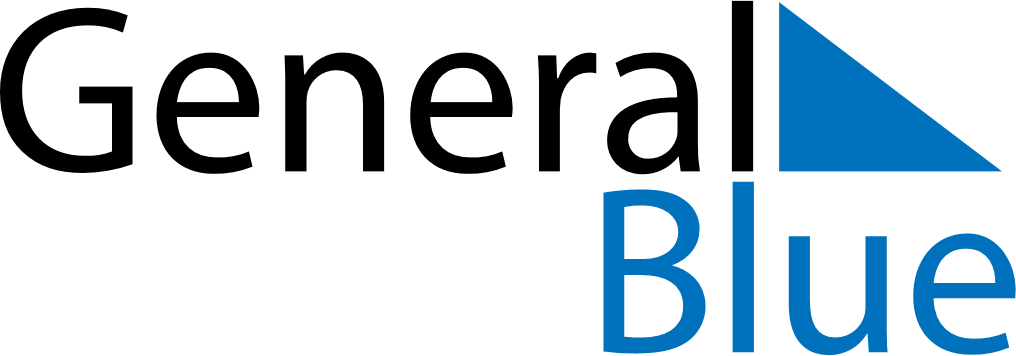 April 2022April 2022April 2022MozambiqueMozambiqueMondayTuesdayWednesdayThursdayFridaySaturdaySunday12345678910Women’s Day1112131415161718192021222324252627282930